 Перевод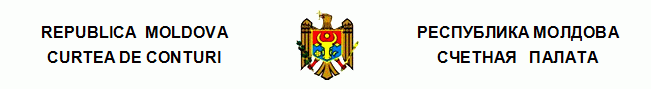 ПОСТАНОВЛЕНИЕ №33от 25 апреля 2019 годапо Отчету аудита консолидированной финансовой отчетности Министерства финансов, составленной по состоянию на 31 декабря 2018 годаСчетная палата в присутствии министра финансов г-на Иона Кику; начальника Управления институционального менеджмента Министерства финансов г-на Юрия Пашински; начальника Финансового отдела Министерства финансов г-жи Дианы Казаку; начальника Отдела отчетности Министерства финансов г-жи Надежды Слова; начальника Отдела методологии Министерства финансов г-жи Светланы Плэчинтэ; начальника Службы внутреннего аудита Министерства финансов г-жи Ливии Жандык; генерального директора Таможенной службы г-на Виталия Врабие; заместителя начальника Управления финансов и бухгалтерского учета Таможенной службы г-жи Лилии Тудораке; директора Государственной налоговой службы г-на Сергея Пушкуцы; начальника Главного управления экономики и финансов Государственной налоговой службы г-жи Марианы Цуркан; директора Финансовой инспекции г-на Алексея Секриеру; начальника Управления финансового и административного менеджмента Финансовой инспекции г-жи Лидии Главан, руководствуясь положениями ст.3 (1), ст.5 (1) a) и ст.31 (1) a) Закона об организации и функционировании Счетной палаты Республики Молдова, рассмотрела Отчет аудита консолидированной финансовой отчетности Министерства финансов, составленной по состоянию на 31 декабря 2018 года.Миссия внешнего публичного аудита была запланирована и проведена в соответствии с Программами аудиторской деятельности Счетной палаты на 2018 год и, соответственно, на 2019 год (с последующими изменениями), с целью предоставления убедительного подтверждения относительно того, что консолидированная финансовая отчетность Министерства финансов, составленная по состоянию на 31 декабря 2018 года, в целом, не содержит существенных искажений, связанных с мошенничеством или ошибками, а также выражения мнения. Внешний публичный аудит был проведен в соответствии с Международными стандартами аудита, применяемыми Счетной палатой (ISSAI 100, ISSAI 200 и ISSAI 1000-2999).Рассмотрев представленный Отчет аудита, а также заслушав объяснения ответственных лиц, присутствующих на публичном заседании, Счетная палата УСТАНОВИЛА:Консолидированная финансовая отчетность Министерства финансов, составленная по состоянию на 31 декабря 2018 года, по всем существенным аспектам предоставляет правильное и достоверное отражение ситуации в соответствии с применяемой базой по составлению финансовой отчетности. Исходя из вышеизложенного, на основании ст.14 (2), ст.15 d) и ст.37 (2) Закона №260 от 07.12.2017 Счетная палата ПОСТАНОВЛЯЕТ: Утвердить Отчет аудита консолидированной финансовой отчетности Министерства финансов, составленной по состоянию на 31 декабря 2018 года, приложенный к настоящему Постановлению.Настоящее Постановление и Отчет аудита направить:Министерству финансов для выработки отношения и обеспечения внедрения рекомендаций, указанных в приложении к Письму руководству, а также для дополнения общей нормативной базы по ведению бухгалтерского учета и составлению финансовой отчетности в бюджетной системе специфическими положениями по управлению долей учредителя в уставном капитале созданных учреждений;Правительству Республики Молдова для информирования, а также для обеспечения разработки базы по регулированию организации и функционирования публичных учреждений, в том числе регистрации прав их учредителя;Парламенту и Президенту Республики Молдова для информирования.  Настоящим Постановлением исключить из режима мониторинга Постановление Счетной палаты №60 от 01.08.2018 „Об утверждении Отчета аудита консолидированной финансовой отчетности Министерства финансов за год, закончившийся 31 декабря 2017 года”, с сохранением рекомендаций №1-5, направленных Министерству финансов. Уполномочить члена Счетной палаты, который координирует деятельность подразделения, ответственного за реализацию аудита, подписать Письмо руководству Министерства финансов. Настоящее Постановление вступает в силу с даты публикации в Официальном мониторе Республики Молдова.О предпринятых действиях по выполнению подпунктов 2.1.-2.2. и пункта 3 из Постановления проинформировать Счетную палату в течение 9 месяцев с даты вступления в силу Постановления.7. Постановление и Отчет аудита консолидированной финансовой отчетности Министерства финансов, составленной по состоянию на 31 декабря 2018 года, размещаются на официальном сайте Счетной палаты (http://www.ccrm.md/hotariri-si-rapoarte-1-95).                                                            Мариан ЛУПУ,Председатель